OKRESNÍ FOTBALOVÝ SVAZ BENEŠOV
   
           Vnoučkova 1699, 256 01  Benešov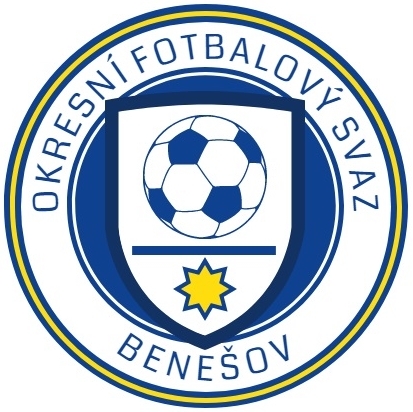     DOHODA ODDÍLŮ     o startu sdruženého družstva

1) Oddíl: …………………………………………………………………………………………	číslo: …………………………


2) Oddíl: …………………………………………………………………………………………	číslo: …………………………
Výše uvedené oddíly schvalují podle §9 Přílohy č.2 Soutěžního řádu FAČR dohodu o působení sdruženého družstva v soutěžích OFS Benešov v ročníku 2022/2023.

Název sdruženého družstva: ……………………………………………………………………………………………………….
(oddíl uvedený v názvu sdruženého družstva na prvním místě odpovídá za veškeré povinnosti v souvislosti s mistrovskými soutěžemi v rámci OFS Benešov)

Hřiště:  …………………………………………………………………………………


Soutěž: …………………………………………………………………………………



________________________ 					________________________
Podpis statutárního zástupce (1.klub)					Podpis statutárního zástupce (2.klub)
 	          razítko				 					razítko

Součástí dohody je seznam hráčů obou oddílů, kteří budou startovat za sdružené družstvo, 
doložit lze nejpozději 3 dny před zahájením dané části soutěžního ročníku
